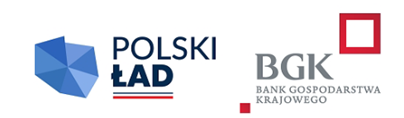 Załącznik Nr 1WNIOSEKI Dane Wnioskodawcy Nazwa Wnioskodawcy: …………………………….II. Dane osoby upoważnionej do kontaktuTelefon: ……………………………………..III. Przedmiot inwestycji Nazwa inwestycji: ………………………………………………………………………………………………………………………………………………………………………………………………………………………………………………………………………………………………………………………………………………Nazwa Inwestycji (max. 140 znaków – bez spacji) – jest to pole tekstowe, w którym użytkownik wpisuje nazwę zadania inwestycyjnego, na które planuje pozyskać Dofinansowanie z Programu. Nie należy wpisywać w tym polu zdań wprowadzających, określania ważności inwestycji, czy też uzasadnienia jej celowości. Opis inwestycji: …………………………………………………………………………………………………………………………………………………………………………………………………………………………………………………………………………………………………………………………………………………………………………………………………………………………………………………………………………………………………………………………………………………………………………………………………………………………………………………………………………………………………………………………………………………………………………………………………………………………………………………………………………………………………………………………………………………………………………………………………………………………………………..….…………………………………………………………………………………………………………………………………………………………………………………………………………………………………………………………………………………………………………………………………………………………………………………………………………………………………………………………………………………………………………………………………………………………………………………………………………………………………………………………………………………………………………………………………………………………………………………………………………………………………………………………………….Opis Inwestycji (max. 2500 znaków – bez spacji) – jest to pole tekstowe, w którym należy wskazać najważniejsze informacje charakteryzujące Inwestycję np. wykaz działań planowanych w ramach realizacji inwestycji. Nie należy powtarzać w tym polu nazwy inwestycji wpisanej wcześniej w polu „Nazwa inwestycji”. Inwestycję w tym polu należy opisywać hasłowo bez zdań wprowadzających typu: „Chcielibyśmy zgłosić do dofinansowania”, „Inwestycja ma wielkie znaczenie dla…” itp..Należy przedstawić stopień realizacji inwestycji.Oświadczamy, że rozpoczęcie postępowania zakupowego nastąpi w terminie do 12 miesięcy od daty uzyskania promesy wstępnej przez Gminę Krzeszowice.Przewidywany całkowity okres realizacji Inwestycji:………………………m-cyPrzewidywana wartość Inwestycji (w PLN):  ………………………………….……………………………………..(słownie:……………………………………………………………………………………………………………………………………………………………………………………………………………………………………………)								…………………………………………………………………………………………(podpis)